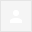 Good afternoon Todd,Thanks again for visiting with us this morning. Attached is the document we reviewed together. Keep in mind the pdf document is in draft form – really just a compilation of our notes thus far. Also, you should be able to click  this link to view a recording of the meeting. I’m new to using this feature, so if it doesn’t work, let me know and we can figure out alternate means of getting it to you.Attendees of today’s meeting were:Sereniah Breland, City Manager,James Hartshorn, Assistant City ManagerAmy Giannini, Assistant City ManagerShane Mize, Parks & Recreation DirectorJenna Goolsby, Floodplain AdministratorVarious City planning documents can be found on our website here.Finally, as you mentioned, we ask that your organization no longer makes fires in this area or pumps water from the creek (effective immediately), and that the fire pit, water pump system and any items/equipment related to these two activities are removed as soon as possible.Our doors are open and we look forward to working together with your organization to identify possible solutions and a path forward. Please reach out if you have any questions/concerns/ideas between now and the next Council meeting, and we will be sure to share information if anything new comes up.Sincerely,JamesFrom: Tejano BMX Trails <tejanobmxtrails@gmail.com>
Sent: Monday, April 26, 2021 2:10 PM
To: Sereniah Breland <SereniahB@pflugervilletx.gov>; Victor Gonzales <victor.gonzales@pflugervilletx.gov>; James Hartshorn <JHartshorn@pflugervilletx.gov>; Shane Mize <ShaneM@pflugervilletx.gov>
Subject: Tejano BMX Trails: shut down - Meeting Notes 4/26/2021 @ 11:30am[EXTERNAL]Please share with stakeholders.Thanks for your time meeting with me today.We were completely blind sided by the notification to shut the trails down this Friday and appreciate the 2 week period of delay.We ask that we be included in all communications, meetings and efforts regarding further developments.We hope to work towards a partnership that preserves Tejano BMX Trails for the sake of the community and to eliminate reputation harm to the City of Pflugerville from bad media publicity and negative community response.We were able to overcome the exact same concerns presented at today's meeting with the City of Austin to preserve decades of community volunteer efforts at 9th Street BMX.Please review the 9th Street BMX website for details of the proven successful model of city partnership we would like to follow at Tejano BMX Trails.https://9thstreetbmx.org/If you haven't already please take time to review the Tejano BMX Trails website:https://www.tejanobmxtrails.org/Action Items:City Stakeholders requested to provide:A copy of the document presented at the meeting today.Meeting recording.A list of attendees and contact information.A list of stakeholders involved in this project: General Counsel, Flood Management/Watershed, City Council, etc.Any planning/master plan documents.Tejano BMX Trails volunteers:Removal of concrete fire ring on the concrete foundation that is bordered by 2 foot high concrete walls..Removal of water intake system.Addressing concerns mentioned in the meeting:Erosion:Jumps are compacted upon creation and maintained on a daily basis.Jumps are tarped to prevent wind and water erosion.We actively mitigate erosion of the trails for our benefit as well and soil conservation and flood plain concerns.Grass has been planted on the sides and back of all of the jumps to control erosion.Silt fencing could be installed to address additional concerns.Water Usage:Water is gathered from the creek to water storage tanks and applied very sparingly (by hand from garden watering cans).There are several residences upstream who implement the same method to water their lawns through irrigation systems vs. by hand.Fill:No fill has been brought onsite.All jumps have been created by manual labor (shovel by shovel) without the use of any machinery.The dirt used to build the jumps is dug by hand from the rideable pits between the jumps, this equates to a Zero Net Gain.None of the jumps are in the water flow path during a flood, they are all in the flood plain are and do not create blockage to water flow. (supporting visual evidence available)Evidence of Community Support:We will begin a Community Support Campaign to include an online petition, letters of support, social media support and coverage via local media outlets replicating our efforts at 9th Street BMX.We will begin production of a Public Service Announcement (PSA) replicating the PSA used for 9th Street BMX (below) Tejano BMX Trails:  (current state)Petition for Support: 151 Signatures (This will change to a petition for preservation)We will be requesting a letter of support from Mayor GonzalesTejano BMX Trails Instagram: 596 follower  9th Street BMX: (examples of proven community support)Support letter from Mayor Steve Adler9th Street BMX Public Service Announcement (PSA)§  9th Street BMX: Austin Parks Foundation (APF) Golden Shovel Award - Best Adopt a Park group 20199th St BMX Instagram Followers: 9,902  Thank you,Todd Moon512-599-15255:55 PM (3 hours ago)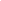 